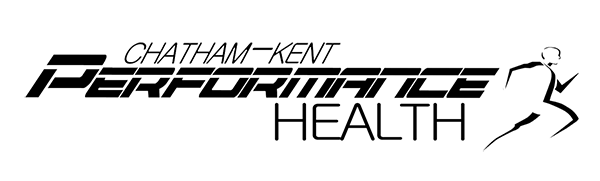 Dr. Brian Sides, DC & Dr. Sarah Ytsma, DCPhone: 226-996-1712									    770 Richmond St. Fax:  226-996-1713						                                                          	            Chatham, ON  N7M 5J5PLEASE PRINTDATE: ________________NAME: __________________________________		BIRTHDAY (DD/MM/YYYY): ___________ AGE:______	(First)			(Last)SEX:   M       FSTREET ADDRESS:  __________________________		HOME PHONE #: _________________________________CITY: _____________________    PROV:  _________		CELL PHONE #: ___________________________________POSTAL CODE: ___________				E-MAIL*: ________________________________OCCUPATION: ___________________________________		WORK PHONE #: _________________________________EMERGENCY CONTACT: ____________________________		MEDICAL DOCTOR: _______________________________	                                       (First) 		             (Last)EMERGENCY PHONE #: _____________________________	WHO REFERRED YOU?  ____________________________*If you would like appointment reminders sent to your e-mail, make sure to provide your e-mail address.  It will not be used for solicitation purposes.________________________________________________________________________________________________________CURRENT HEALTH CONDITIONWHAT IS YOUR ISSUE: __________________________________________________________________________________WHEN DID THIS BEGIN: ____________________________________________________________________________________WHAT MAKES THIS CONDITION WORSE?: _____________________________________________________________________WHAT MAKES THIS CONDITION BETTER?: _____________________________________________________________________SHARP    DULL    ACHING    THROBBING    BURNING   NUMBING   STABBING    SHOOTING    OTHER:_______________________HAVE YOU HAD THIS CONDITION BEFORE?: 	YES	NOWORSE IN THE:    MORNING         AFTERNOON        EVENING        NIGHT        ALL DAYOTHERS WHO HAVE TREATED THIS: __________________________________________________________________________________________________________________________________________________________________________________PATIENT HEALTH HISTORYMEDICATIONS YOU ARE CURRENTLY TAKING INCLUDE: (Circle all that apply)Blood Pressure	Birth Control	Muscle Relaxer		Anti-Depressant		DiabetesCholesterol	Arthritis		Pain Medication		Sleeping 	Aid		Vitamins/MineralsOther: __________________________________________________________________________________________________MAJOR SURGERIES OR HOSPITALIZATIONS: ____________________________________________________________________________________________________________________________________________________________________________PREVIOUS CAR ACCIDENTS?:  YES	NO		WHEN: ________________________________________DO YOU SMOKE?:	YES	NO			HOW MUCH? ___________________________________FAMILY HISTORY OF STROKE?:   YES	NO		WHO?: ________________________________________FAMILY HISTORY OF INFLAMMATORY ARTHRITIS/AUTO-IMMMUNE DISEASE :   YES	    NO	UNKNOWN________________________________________________________________________________________________________PLEASE MARK IF YOU HAVE HAD OR CURRENTLY HAVE ANY OF THE FOLLOWING:Please mark on the diagram where you are experiencing your concern as well as rate your level of pain on the pain scale below.No Pain =    0 - 1 - 2 - 3 - 4 - 5 - 6 - 7 - 8 - 9 - 10     = Most Pain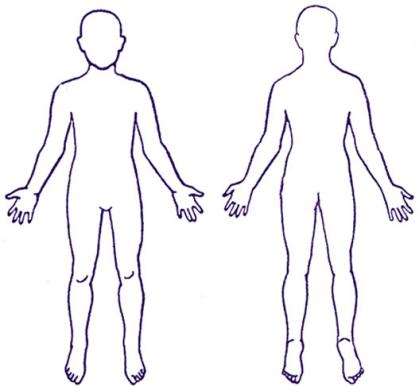   Front                         Back⃝  Acid Reflux⃝  Concussion⃝  Fibromyalgia⃝  Irritable Bowel⃝  ADD/ADHD⃝  COPD⃝  Gout⃝  Kidney Stones⃝  Anxiety⃝  Crohn’s Disease⃝  Heart Attack⃝  Migraines⃝  Asthma⃝  Depression⃝  High Blood Pressure⃝  Rheumatoid Arthritis⃝  Cancer⃝  Diabetes⃝  High Cholesterol⃝  Stroke